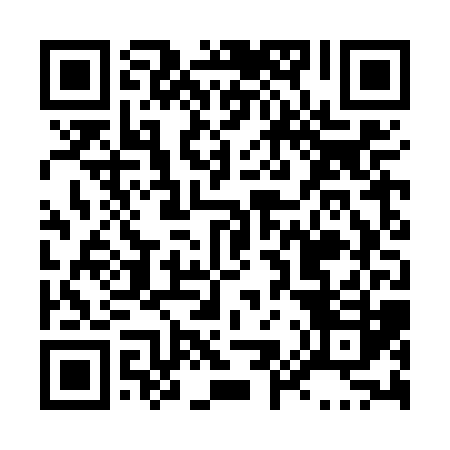 Ramadan times for Victoria Square, Ontario, CanadaMon 11 Mar 2024 - Wed 10 Apr 2024High Latitude Method: Angle Based RulePrayer Calculation Method: Islamic Society of North AmericaAsar Calculation Method: HanafiPrayer times provided by https://www.salahtimes.comDateDayFajrSuhurSunriseDhuhrAsrIftarMaghribIsha11Mon6:176:177:361:275:317:197:198:3812Tue6:156:157:341:275:327:217:218:4013Wed6:136:137:321:275:337:227:228:4114Thu6:126:127:311:265:347:237:238:4215Fri6:106:107:291:265:357:247:248:4416Sat6:086:087:271:265:367:267:268:4517Sun6:066:067:251:265:377:277:278:4618Mon6:046:047:231:255:387:287:288:4819Tue6:026:027:211:255:397:297:298:4920Wed6:006:007:201:255:407:317:318:5021Thu5:585:587:181:245:417:327:328:5222Fri5:565:567:161:245:427:337:338:5323Sat5:545:547:141:245:437:347:348:5424Sun5:525:527:121:245:447:357:358:5625Mon5:505:507:111:235:457:377:378:5726Tue5:485:487:091:235:467:387:388:5827Wed5:465:467:071:235:467:397:399:0028Thu5:445:447:051:225:477:407:409:0129Fri5:425:427:031:225:487:427:429:0330Sat5:405:407:021:225:497:437:439:0431Sun5:385:387:001:215:507:447:449:051Mon5:365:366:581:215:517:457:459:072Tue5:345:346:561:215:527:467:469:083Wed5:325:326:541:215:527:487:489:104Thu5:305:306:531:205:537:497:499:115Fri5:285:286:511:205:547:507:509:136Sat5:265:266:491:205:557:517:519:147Sun5:245:246:471:195:567:527:529:168Mon5:225:226:451:195:577:547:549:179Tue5:205:206:441:195:577:557:559:1810Wed5:185:186:421:195:587:567:569:20